Date 08/06/2016TitleAdvanced Social Work Practitioner (Band C)DepartmentAdult Social Care, Health & Public ProtectionDepartmentAdult Social Care, Health & Public ProtectionPost RefJob PurposeTo provide professional supervision and/or leadership of staff, working in partnership with the manager, staff and others and contribute towards an effective an efficient team service.  To be responsible for both the assessment of individual needs and the initiation and co-ordination of a range of outcomes to meet them, promoting the principles of choice and control, personalisation and self-directed support to ensure that service users can assess and manage their own needs, risks and uncertainties.  Job PurposeTo provide professional supervision and/or leadership of staff, working in partnership with the manager, staff and others and contribute towards an effective an efficient team service.  To be responsible for both the assessment of individual needs and the initiation and co-ordination of a range of outcomes to meet them, promoting the principles of choice and control, personalisation and self-directed support to ensure that service users can assess and manage their own needs, risks and uncertainties.  Job PurposeTo provide professional supervision and/or leadership of staff, working in partnership with the manager, staff and others and contribute towards an effective an efficient team service.  To be responsible for both the assessment of individual needs and the initiation and co-ordination of a range of outcomes to meet them, promoting the principles of choice and control, personalisation and self-directed support to ensure that service users can assess and manage their own needs, risks and uncertainties.  Job PurposeTo provide professional supervision and/or leadership of staff, working in partnership with the manager, staff and others and contribute towards an effective an efficient team service.  To be responsible for both the assessment of individual needs and the initiation and co-ordination of a range of outcomes to meet them, promoting the principles of choice and control, personalisation and self-directed support to ensure that service users can assess and manage their own needs, risks and uncertainties.  Key ResponsibilitiesProvide a lead practitioner role in the team: supporting the development of good, evidence based practice particularly in the key areas of safeguarding and the Mental Capacity Act. Undertake the role of AMHP or BIA, relevant to service area. Lead on professional development issues.Provide regular and appropriate professional supervision to support, mentor and develop staff in line with approved professional standards, service and team plans.Carry a reduced caseload of highly complex and specialist work, commissioning services within available resources.Ensure effective completion of annual reviews, management and allocation of cases to staff.Plan, manage and prioritise workload.Resolve service delivery issues within available resources.Prepare and present clear concise reports as necessary.Chair meetings effectively and represent the department in a professional and effective manner. Improve customer satisfaction levels for the service and inform managers of changes to the operational environment including customer satisfaction issues.Communicate effectively and appropriately at all levels.Liaise effectively within the department and other agencies and work effectively as a member of a multidisciplinary team. Have regard at all times for the confidential nature of the work and not discuss or disclose information to unauthorised partiesKey ResponsibilitiesProvide a lead practitioner role in the team: supporting the development of good, evidence based practice particularly in the key areas of safeguarding and the Mental Capacity Act. Undertake the role of AMHP or BIA, relevant to service area. Lead on professional development issues.Provide regular and appropriate professional supervision to support, mentor and develop staff in line with approved professional standards, service and team plans.Carry a reduced caseload of highly complex and specialist work, commissioning services within available resources.Ensure effective completion of annual reviews, management and allocation of cases to staff.Plan, manage and prioritise workload.Resolve service delivery issues within available resources.Prepare and present clear concise reports as necessary.Chair meetings effectively and represent the department in a professional and effective manner. Improve customer satisfaction levels for the service and inform managers of changes to the operational environment including customer satisfaction issues.Communicate effectively and appropriately at all levels.Liaise effectively within the department and other agencies and work effectively as a member of a multidisciplinary team. Have regard at all times for the confidential nature of the work and not discuss or disclose information to unauthorised partiesKey AccountabilitiesProviding case work supervision and professional mentoring for social care staff within their area of responsibility.Alert Team Manager of issues that could affect performance or budgetProvide leads in specific key areas in order to meet service requirements.Develop and maintain appropriate partnership arrangements in their area of responsibility.Ensure the principles of continuous improvements and best value are adopted and maintained at a team levelKey AccountabilitiesProviding case work supervision and professional mentoring for social care staff within their area of responsibility.Alert Team Manager of issues that could affect performance or budgetProvide leads in specific key areas in order to meet service requirements.Develop and maintain appropriate partnership arrangements in their area of responsibility.Ensure the principles of continuous improvements and best value are adopted and maintained at a team levelThe post holder will perform any duty or task that is appropriate for the role describedThe post holder will perform any duty or task that is appropriate for the role describedThe post holder will perform any duty or task that is appropriate for the role describedThe post holder will perform any duty or task that is appropriate for the role describedPerson SpecificationEducation and KnowledgeA Social Work Qualification recognised by the Health and Care Professions Council (HCPC). Registered with the HCPC.Approved Adult Mental Health Practitioner (AMHP) or Best Interests Assessor (BIA).Knowledge and experience of safeguarding of adults work within multi-agency procedures. Practice Teaching award and /or Approved mentor (desirable).Knowledge and experience of staff supervision, training and development.Knowledge and understanding of relevant legislation relating to Adult Social Care, including knowledge of national and local policy and procedures in relation to children and families.Personal skills and general competenciesA full driving licence and access to transport is essential, disabled employees who are unable to drive because of their disability will be able to use taxis to carry out their duties.Sets an excellent example of customer care for other staff.Effectively sets direction for a team providing motivation for all to deliver high performance.Anticipates customer needs to provide excellent service continually striving to improve efficiency and effectivenessSets challenging targets for performance for the team as well as delivering a high degree of personal effectivenessEnsures the Council’s policies for fairness and respect are delivered including setting high personal standardsTakes an active role in managing risk, health and safety and safeguarding issues.ExperienceAt least 2 years working as a qualified experienced Band B Social Worker or equivalent. Experience of complex casework responsibility including safeguarding and Mental Capacity Act, AMHP or BIA, and experience of supervising and mentoring.Experience of facilitating complex multi-agency meetings together with sound decision making skills.Experience of multi-disciplinary working especially with health agencies, independent sector and other agenciesExperience of supporting service users in relation to risk management, outcome planning and multi-disciplinary workingPersonal skills and general competenciesA full driving licence and access to transport is essential, disabled employees who are unable to drive because of their disability will be able to use taxis to carry out their duties.Sets an excellent example of customer care for other staff.Effectively sets direction for a team providing motivation for all to deliver high performance.Anticipates customer needs to provide excellent service continually striving to improve efficiency and effectivenessSets challenging targets for performance for the team as well as delivering a high degree of personal effectivenessEnsures the Council’s policies for fairness and respect are delivered including setting high personal standardsTakes an active role in managing risk, health and safety and safeguarding issues.Role DimensionsProviding effective professional support and leadership and reflective practice mentoring to teams in their service area.Authorise assessment & support plans as appropriate.Support the manager to meet performance and service delivery requirements within available resources ensuring high customer satisfaction levels.Support the manager in managing systems in accordance with County Council policy and procedures.Acting as a professional lead in specific service areas as required by the post.Participate in countywide rotas for AMPH/BIA as relevant.Responsible for supporting the manager in managing performance issues. Responsible for supporting the manager in workload management, time management and case management within their area of service.Participate in and present relevant continuous professional development opportunities across service area.Providing support to managers in connection with the recruitment, appointment, induction of staff, staff management and performance issues.Act as Safeguarding Manager within adult safeguarding policy and procedure when required. Contribute to and support the manager in the development and implementation of team business plans.Contribute to and support the manager in the identification and development of service improvements. Please attach a structure chart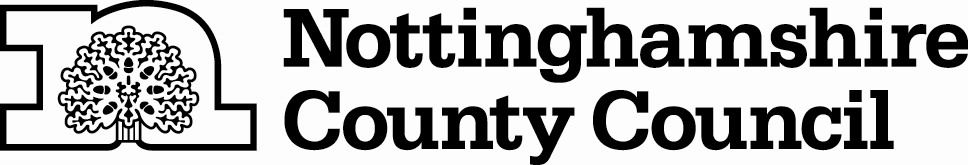 